Предмет: Појашњење конкурсне документације ЈНМВ број 5/2020, јавна набавка мале вредности за услуге ревизије ИТ система, наручиоца Министарства пољопривреде, шумарства и водопривреде – Управа за аграрна плаћања (питања постављена дана 15.7.2020. године на е-mail  адресу контакт особе).Поводом захтева за додатним појашњењима од стране потенцијалног понуђача, која су формулисана на следећи начин: Šta podrazumeva supervizija IT revizije za koju je određen najduži rok od 5 dana? Da li to podrazumeva internu kontrolu kvaliteta izveštaja koja se sprovodi u okviru pružaoca usluge a koju sprovodi lice sa traženih najmanje 15 (petnaest) godina radnog iskustva na reviziji IT sistema, sa sertifikatom ovlašćenog revizora informacionih sistema (CISA) izdatim od ISACA ( Informations systems audit and control association)?Da li nam možete dostaviti sve modele relevantnih radnih dokumenata Grupe za internu reviziju (interno akreditovana dokumenta Uprave za agrarna plaćanja) koja bi trebalo da budu popunjena u skladu sa zahtevima iz poziva?U vezi Javne nabavke male vrednosti br. ЈNMV 5/2020 „Usluge revizije IT sistema“, molimo vas za još jedno pojašnjenje:„U okviru konkursne dokumentacije navedeno je sledeće:Довољан пословни капацитет Докази: 1) Оснивачки акт или други одговарајући документ, из кога се са сигурношћу може утврдити претежна делатност и 2) Референтна листа, Потврда референтног наручиоца/корисника о извршеним ИТ ревизијама институција комплексности (Обрасци XII и XIII из конкурсне документације) и/или копије уговора о и/или копије уговора о извршеним ИТ ревизијама институција комплексности. U vezi tačke 2, da li je dovoljno uz referentnu listu (Obrazac XII) dostaviti samo Ugovore o izvršenim uslugama IT revizije ili je potrebno dostaviti i potvrdu (obrazac XIII) uz Ugovor o izvršenim uslugama IT revizije?Комисија даје следеће одговоре:Супервизија ИТ ревизије, поред контроле квалитета самог извештаја, подразумева контролу поступка рада ИТ ревизора, у смислу одобравања свих фаза ревизије: планирања, спровођења и извештавања (ризици, оčекиване контроле, постојеће контроле, тестови, узорковање, докази).Радна документа Групе за интерну ревизије односе се на документовање свих фаза спровођења ревизије и с тим у вези у њима  је потребно навести ризике, очекиване контроле, постојеће контроле, процену контрола, тестове, доказе који поткрепљују процену контрола увезане са налазима, а моделе могу добити уколико буде изабрана њихова понуда, тј. када потпишу Изјаву о чувању поверљивости података.	Уз Референтну листу потребно је доставити Потврду корисника о извршеним ИТ ревизијама институција комплексности банака или копије уговора о извршеним ИТ ревизијама институција комплексности банака или оба.     	КОМИСИЈА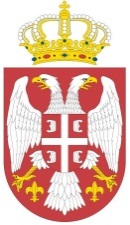 Република СрбијаМинистарство пољопривреде,ШУМАРСТВА И ВОДОПРИВРЕДЕУправа за аграрна плаћањаБулевар краља Александра 84, БеоградБрoj: 404-02-23/2020-07 Датум: 16.7.2020. године